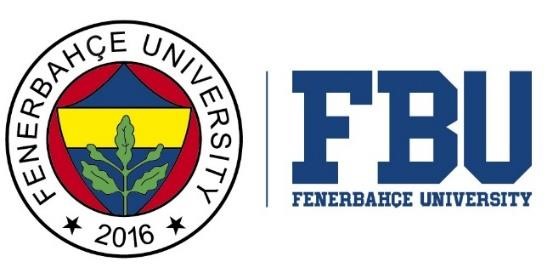 FENERBAHÇE ÜNİVERSİTESİ – GİDEN ÖĞRENCİ GLOBAL DEĞİŞİM PROGRAM BAŞVURU FORMUKişisel Bilgiler İletişim Bilgileri Ek Bilgiler Öğrenci İmzasıAd ve Soyadı:T.C. Kimlik No: Öğrenci No:Doğum Tarihi ve Yeri: … / … / …   -   …………. Uyruğu:  Bölüm / Program:Sınıf ve Yarıyıl  :Gideceğiniz Üniversite:Adres:E-posta :Telefon Numarası:Acil Durumda İletişime Geçilecek Kişi - Adı ve Soyadı  Yakınlık Derecesi  Telefon Numarası Herhangi bir engel durumunuz var mı? Özel desteğe ihtiyacınız var mı? ( ) Evet  ( ) Hayır  Cevabınız evet ise açıklama yapınız:  